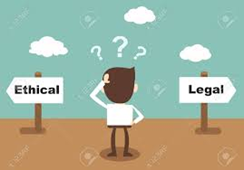 Name _________________________ Class ____Directions: Write your personal code of ethics/conduct for living your life. You must have at least 5 maxims.Next, get together with your food truck team and come up with a Code of Conduct for your company. You must have at least 5 maxims.Each section is worth 20 points.Personal Code of Conduct – Maxims:1.  ___________________________________________________________________2.  ___________________________________________________________________3.  ___________________________________________________________________4.  ___________________________________________________________________5.  ___________________________________________________________________Food Truck Code of Conduct – Maxims:Name of Food Truck:	_____________________________1.  ___________________________________________________________________2.  ___________________________________________________________________3.  ___________________________________________________________________4.  ___________________________________________________________________5.  ___________________________________________________________________